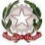 Ministero dell’Istruzione e del MeritoUfficio Scolastico Regionale per il LazioISTITUTO DI ISTRUZIONE SUPERIORE VIA COPERNICOVia Copernico, 1 – 00071 POMEZIA (Rm)Codice fiscale 97197220581 Codice Meccanografico RMIS071006sedi associate: I.T.I. “ N. Copernico” RMTF07101P – I.T.C. “A. Monti” RMTD07101CPEO: rmis071006@istruzione.it – PEC: rmis071006@pec.istruzione.it - Tel. 06 121127550Distretto XLI - Ambito 16Sito web www.iisviacopernico.edu.itMODULO PER LA RICHIESTA DI ASSEMBLEA D’ ISTITUTOI sottoscritti ______________________________________________________________________in qualità di rappresentanti di IstitutoCHIEDONOalla S.V. che sia convocata l’assemblea plenaria degli studenti di codesto istituto “ Via Copernico” il giorno ___________________dalle ore __________alle ore __________ per discutere il seguente o.d.g.:______________________________________________________________________________________________________________________________________________________________________________________________________________________________________________________________________________________________________________________________________________________________________________________________________________________________________________________________________________________________________________________________________Pomezia,_____________________								                studenti/sse						_____________________________________________						_____________________________________________						_____________________________________________						_____________________________________________